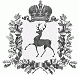 АДМИНИСТРАЦИЯ БОЛЬШЕУСТИНСКОГО СЕЛЬСОВЕТА ШАРАНГСКОГО МУНИЦИПАЛЬНОГО РАЙОНА НИЖЕГОРОДСКОЙ ОБЛАСТИ П О С Т А Н О В Л Е Н И Еот 31.07.2018 г 		 	№11Об аннулировании адреса объекту адресации  Руководствуясь Федеральным законом №131 ФЗ от 06.10.2003 об общих принципах местного самоуправления в Российской Федерации администрация Большеустинского сельсовета постановляет:Удалить из базы Федеральной Информационной Адресной Системы (ФИАС) сведения об адресах: Нижегородская область, Шарангский муниципальный район, сельское поселение Большеустинский сельсовет, село Большое Устинское, улица Советская,  строение 12  в виду дубликата.Глава администрации 			О.Н.Ермолина